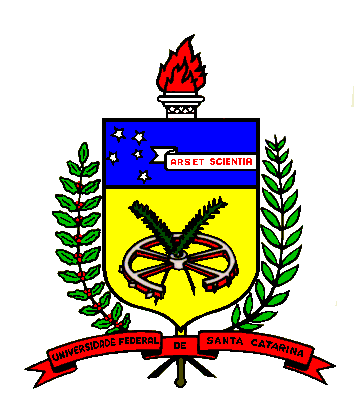 UNIVERSIDADE FEDERAL DE SANTA CATARINACENTRO DE CIÊNCIAS FÍSICAS E MATEMÁTICASDEPARTAMENTO DE MATEMÁTICAFlorianópolis, 18 de fevereiro de 2016.____________________________________Prof. Maicon Marques AlvesCoordenador da disciplinaSEMESTRE 2016/1SEMESTRE 2016/1SEMESTRE 2016/1SEMESTRE 2016/1SEMESTRE 2016/1SEMESTRE 2016/1SEMESTRE 2016/1SEMESTRE 2016/1I. IDENTIFICAÇÃO DA DISCIPLINA:I. IDENTIFICAÇÃO DA DISCIPLINA:I. IDENTIFICAÇÃO DA DISCIPLINA:I. IDENTIFICAÇÃO DA DISCIPLINA:I. IDENTIFICAÇÃO DA DISCIPLINA:I. IDENTIFICAÇÃO DA DISCIPLINA:I. IDENTIFICAÇÃO DA DISCIPLINA:I. IDENTIFICAÇÃO DA DISCIPLINA:CódigoNome da DisciplinaNome da DisciplinaNome da DisciplinaHoras/aula SemanaisTeóricas              PráticasHoras/aula SemanaisTeóricas              PráticasHoras/aula SemestraisHoras/aula SemestraisMTM 5505Conjuntos NuméricosConjuntos NuméricosConjuntos Numéricos509090II. PROFESSOR (ES) MINISTRANTE (S)II. PROFESSOR (ES) MINISTRANTE (S)II. PROFESSOR (ES) MINISTRANTE (S)II. PROFESSOR (ES) MINISTRANTE (S)II. PROFESSOR (ES) MINISTRANTE (S)II. PROFESSOR (ES) MINISTRANTE (S)II. PROFESSOR (ES) MINISTRANTE (S)II. PROFESSOR (ES) MINISTRANTE (S) Maicon Marques Alves Maicon Marques Alves Maicon Marques Alves Maicon Marques Alves Maicon Marques Alves Maicon Marques Alves Maicon Marques Alves Maicon Marques AlvesIII. PRÉ-REQUISITO (S)III. PRÉ-REQUISITO (S)III. PRÉ-REQUISITO (S)III. PRÉ-REQUISITO (S)III. PRÉ-REQUISITO (S)III. PRÉ-REQUISITO (S)III. PRÉ-REQUISITO (S)III. PRÉ-REQUISITO (S)CódigoCódigoNome da DisciplinaNome da DisciplinaNome da DisciplinaNome da DisciplinaNome da DisciplinaNome da DisciplinaIV. CURSO (S) PARA O QUAL (IS) A DISCIPLINA É OFERECIDAIV. CURSO (S) PARA O QUAL (IS) A DISCIPLINA É OFERECIDAIV. CURSO (S) PARA O QUAL (IS) A DISCIPLINA É OFERECIDAIV. CURSO (S) PARA O QUAL (IS) A DISCIPLINA É OFERECIDAIV. CURSO (S) PARA O QUAL (IS) A DISCIPLINA É OFERECIDAIV. CURSO (S) PARA O QUAL (IS) A DISCIPLINA É OFERECIDAIV. CURSO (S) PARA O QUAL (IS) A DISCIPLINA É OFERECIDAIV. CURSO (S) PARA O QUAL (IS) A DISCIPLINA É OFERECIDABacharelado em Matemática e Computação CientíficaBacharelado em Matemática e Computação CientíficaBacharelado em Matemática e Computação CientíficaBacharelado em Matemática e Computação CientíficaBacharelado em Matemática e Computação CientíficaBacharelado em Matemática e Computação CientíficaBacharelado em Matemática e Computação CientíficaBacharelado em Matemática e Computação CientíficaEMENTAEMENTAEMENTAEMENTAEMENTAEMENTAEMENTAEMENTANúmeros Naturais. Números Inteiros. Números Racionais. História da Matemática relacionada com o conteúdo.Números Naturais. Números Inteiros. Números Racionais. História da Matemática relacionada com o conteúdo.Números Naturais. Números Inteiros. Números Racionais. História da Matemática relacionada com o conteúdo.Números Naturais. Números Inteiros. Números Racionais. História da Matemática relacionada com o conteúdo.Números Naturais. Números Inteiros. Números Racionais. História da Matemática relacionada com o conteúdo.Números Naturais. Números Inteiros. Números Racionais. História da Matemática relacionada com o conteúdo.Números Naturais. Números Inteiros. Números Racionais. História da Matemática relacionada com o conteúdo.Números Naturais. Números Inteiros. Números Racionais. História da Matemática relacionada com o conteúdo.OBJETIVOSOBJETIVOSOBJETIVOSOBJETIVOSOBJETIVOSOBJETIVOSOBJETIVOSOBJETIVOSApresentar ao aluno, com rigor, os conjuntos dos números naturais, dos números inteiros e dos números racionais.Propiciar ao aluno condições de:Desenvolver sua capacidade de raciocínio lógico e organizado.Desenvolver sua capacidade de formulação e interpretação de situações matemáticas.Desenvolver seu espírito crítico e criativo.Perceber e compreender o inter-relacionamento dos assuntos apresentados no curso.Organizar, comparar e aplicar os conhecimentos adquiridos.Incentivar o aluno ao uso da biblioteca.Apresentar ao aluno, com rigor, os conjuntos dos números naturais, dos números inteiros e dos números racionais.Propiciar ao aluno condições de:Desenvolver sua capacidade de raciocínio lógico e organizado.Desenvolver sua capacidade de formulação e interpretação de situações matemáticas.Desenvolver seu espírito crítico e criativo.Perceber e compreender o inter-relacionamento dos assuntos apresentados no curso.Organizar, comparar e aplicar os conhecimentos adquiridos.Incentivar o aluno ao uso da biblioteca.Apresentar ao aluno, com rigor, os conjuntos dos números naturais, dos números inteiros e dos números racionais.Propiciar ao aluno condições de:Desenvolver sua capacidade de raciocínio lógico e organizado.Desenvolver sua capacidade de formulação e interpretação de situações matemáticas.Desenvolver seu espírito crítico e criativo.Perceber e compreender o inter-relacionamento dos assuntos apresentados no curso.Organizar, comparar e aplicar os conhecimentos adquiridos.Incentivar o aluno ao uso da biblioteca.Apresentar ao aluno, com rigor, os conjuntos dos números naturais, dos números inteiros e dos números racionais.Propiciar ao aluno condições de:Desenvolver sua capacidade de raciocínio lógico e organizado.Desenvolver sua capacidade de formulação e interpretação de situações matemáticas.Desenvolver seu espírito crítico e criativo.Perceber e compreender o inter-relacionamento dos assuntos apresentados no curso.Organizar, comparar e aplicar os conhecimentos adquiridos.Incentivar o aluno ao uso da biblioteca.Apresentar ao aluno, com rigor, os conjuntos dos números naturais, dos números inteiros e dos números racionais.Propiciar ao aluno condições de:Desenvolver sua capacidade de raciocínio lógico e organizado.Desenvolver sua capacidade de formulação e interpretação de situações matemáticas.Desenvolver seu espírito crítico e criativo.Perceber e compreender o inter-relacionamento dos assuntos apresentados no curso.Organizar, comparar e aplicar os conhecimentos adquiridos.Incentivar o aluno ao uso da biblioteca.Apresentar ao aluno, com rigor, os conjuntos dos números naturais, dos números inteiros e dos números racionais.Propiciar ao aluno condições de:Desenvolver sua capacidade de raciocínio lógico e organizado.Desenvolver sua capacidade de formulação e interpretação de situações matemáticas.Desenvolver seu espírito crítico e criativo.Perceber e compreender o inter-relacionamento dos assuntos apresentados no curso.Organizar, comparar e aplicar os conhecimentos adquiridos.Incentivar o aluno ao uso da biblioteca.Apresentar ao aluno, com rigor, os conjuntos dos números naturais, dos números inteiros e dos números racionais.Propiciar ao aluno condições de:Desenvolver sua capacidade de raciocínio lógico e organizado.Desenvolver sua capacidade de formulação e interpretação de situações matemáticas.Desenvolver seu espírito crítico e criativo.Perceber e compreender o inter-relacionamento dos assuntos apresentados no curso.Organizar, comparar e aplicar os conhecimentos adquiridos.Incentivar o aluno ao uso da biblioteca.Apresentar ao aluno, com rigor, os conjuntos dos números naturais, dos números inteiros e dos números racionais.Propiciar ao aluno condições de:Desenvolver sua capacidade de raciocínio lógico e organizado.Desenvolver sua capacidade de formulação e interpretação de situações matemáticas.Desenvolver seu espírito crítico e criativo.Perceber e compreender o inter-relacionamento dos assuntos apresentados no curso.Organizar, comparar e aplicar os conhecimentos adquiridos.Incentivar o aluno ao uso da biblioteca.CONTEÚDO PROGRAMÁTICOCONTEÚDO PROGRAMÁTICOCONTEÚDO PROGRAMÁTICOCONTEÚDO PROGRAMÁTICOCONTEÚDO PROGRAMÁTICOCONTEÚDO PROGRAMÁTICOCONTEÚDO PROGRAMÁTICOCONTEÚDO PROGRAMÁTICONúmeros Naturais   1.1. Problemas de Contagem1.2. Operações. Propriedades1.3. Relação de OrdemNúmeros Inteiros2.1.	Números Inteiros como ampliação dos Naturais2.2.	Operações. Propriedades2.3.	Valor absoluto2.4.	Múltiplos e divisores2.4.1.	Algoritmo da divisão no conjunto dos números naturais2.4.2.	Algoritmo da divisão no conjunto dos números inteiros2.4.3.	Máximo divisor comum. Algoritmo de Euclides. Números relativamente primos. Teorema de Bézout. Equações Diofantinas lineares. 2.4.4.	Mínimo múltiplo comum.2.5.	Fatoração2.5.1. Números primos2.5.2. Teorema Fundamental da Aritmética. Aplicações2.6.	Princípios de InduçãoDemonstração do Teorema Fundamental da Aritmética2.7.	Relações de equivalência2.7.1. Congruências. Critérios de divisibilidade2.7.2. Construção do conjunto dos números inteiros3.  Números racionais3.1. 	Construção do conjunto dos números racionais3.2. 	Operações. Propriedades.3.3. 	Representação decimal. Frações contínuas.3.4. 	Densidade3.5. 	Existência de números que não são racionaisNúmeros Naturais   1.1. Problemas de Contagem1.2. Operações. Propriedades1.3. Relação de OrdemNúmeros Inteiros2.1.	Números Inteiros como ampliação dos Naturais2.2.	Operações. Propriedades2.3.	Valor absoluto2.4.	Múltiplos e divisores2.4.1.	Algoritmo da divisão no conjunto dos números naturais2.4.2.	Algoritmo da divisão no conjunto dos números inteiros2.4.3.	Máximo divisor comum. Algoritmo de Euclides. Números relativamente primos. Teorema de Bézout. Equações Diofantinas lineares. 2.4.4.	Mínimo múltiplo comum.2.5.	Fatoração2.5.1. Números primos2.5.2. Teorema Fundamental da Aritmética. Aplicações2.6.	Princípios de InduçãoDemonstração do Teorema Fundamental da Aritmética2.7.	Relações de equivalência2.7.1. Congruências. Critérios de divisibilidade2.7.2. Construção do conjunto dos números inteiros3.  Números racionais3.1. 	Construção do conjunto dos números racionais3.2. 	Operações. Propriedades.3.3. 	Representação decimal. Frações contínuas.3.4. 	Densidade3.5. 	Existência de números que não são racionaisNúmeros Naturais   1.1. Problemas de Contagem1.2. Operações. Propriedades1.3. Relação de OrdemNúmeros Inteiros2.1.	Números Inteiros como ampliação dos Naturais2.2.	Operações. Propriedades2.3.	Valor absoluto2.4.	Múltiplos e divisores2.4.1.	Algoritmo da divisão no conjunto dos números naturais2.4.2.	Algoritmo da divisão no conjunto dos números inteiros2.4.3.	Máximo divisor comum. Algoritmo de Euclides. Números relativamente primos. Teorema de Bézout. Equações Diofantinas lineares. 2.4.4.	Mínimo múltiplo comum.2.5.	Fatoração2.5.1. Números primos2.5.2. Teorema Fundamental da Aritmética. Aplicações2.6.	Princípios de InduçãoDemonstração do Teorema Fundamental da Aritmética2.7.	Relações de equivalência2.7.1. Congruências. Critérios de divisibilidade2.7.2. Construção do conjunto dos números inteiros3.  Números racionais3.1. 	Construção do conjunto dos números racionais3.2. 	Operações. Propriedades.3.3. 	Representação decimal. Frações contínuas.3.4. 	Densidade3.5. 	Existência de números que não são racionaisNúmeros Naturais   1.1. Problemas de Contagem1.2. Operações. Propriedades1.3. Relação de OrdemNúmeros Inteiros2.1.	Números Inteiros como ampliação dos Naturais2.2.	Operações. Propriedades2.3.	Valor absoluto2.4.	Múltiplos e divisores2.4.1.	Algoritmo da divisão no conjunto dos números naturais2.4.2.	Algoritmo da divisão no conjunto dos números inteiros2.4.3.	Máximo divisor comum. Algoritmo de Euclides. Números relativamente primos. Teorema de Bézout. Equações Diofantinas lineares. 2.4.4.	Mínimo múltiplo comum.2.5.	Fatoração2.5.1. Números primos2.5.2. Teorema Fundamental da Aritmética. Aplicações2.6.	Princípios de InduçãoDemonstração do Teorema Fundamental da Aritmética2.7.	Relações de equivalência2.7.1. Congruências. Critérios de divisibilidade2.7.2. Construção do conjunto dos números inteiros3.  Números racionais3.1. 	Construção do conjunto dos números racionais3.2. 	Operações. Propriedades.3.3. 	Representação decimal. Frações contínuas.3.4. 	Densidade3.5. 	Existência de números que não são racionaisNúmeros Naturais   1.1. Problemas de Contagem1.2. Operações. Propriedades1.3. Relação de OrdemNúmeros Inteiros2.1.	Números Inteiros como ampliação dos Naturais2.2.	Operações. Propriedades2.3.	Valor absoluto2.4.	Múltiplos e divisores2.4.1.	Algoritmo da divisão no conjunto dos números naturais2.4.2.	Algoritmo da divisão no conjunto dos números inteiros2.4.3.	Máximo divisor comum. Algoritmo de Euclides. Números relativamente primos. Teorema de Bézout. Equações Diofantinas lineares. 2.4.4.	Mínimo múltiplo comum.2.5.	Fatoração2.5.1. Números primos2.5.2. Teorema Fundamental da Aritmética. Aplicações2.6.	Princípios de InduçãoDemonstração do Teorema Fundamental da Aritmética2.7.	Relações de equivalência2.7.1. Congruências. Critérios de divisibilidade2.7.2. Construção do conjunto dos números inteiros3.  Números racionais3.1. 	Construção do conjunto dos números racionais3.2. 	Operações. Propriedades.3.3. 	Representação decimal. Frações contínuas.3.4. 	Densidade3.5. 	Existência de números que não são racionaisNúmeros Naturais   1.1. Problemas de Contagem1.2. Operações. Propriedades1.3. Relação de OrdemNúmeros Inteiros2.1.	Números Inteiros como ampliação dos Naturais2.2.	Operações. Propriedades2.3.	Valor absoluto2.4.	Múltiplos e divisores2.4.1.	Algoritmo da divisão no conjunto dos números naturais2.4.2.	Algoritmo da divisão no conjunto dos números inteiros2.4.3.	Máximo divisor comum. Algoritmo de Euclides. Números relativamente primos. Teorema de Bézout. Equações Diofantinas lineares. 2.4.4.	Mínimo múltiplo comum.2.5.	Fatoração2.5.1. Números primos2.5.2. Teorema Fundamental da Aritmética. Aplicações2.6.	Princípios de InduçãoDemonstração do Teorema Fundamental da Aritmética2.7.	Relações de equivalência2.7.1. Congruências. Critérios de divisibilidade2.7.2. Construção do conjunto dos números inteiros3.  Números racionais3.1. 	Construção do conjunto dos números racionais3.2. 	Operações. Propriedades.3.3. 	Representação decimal. Frações contínuas.3.4. 	Densidade3.5. 	Existência de números que não são racionaisNúmeros Naturais   1.1. Problemas de Contagem1.2. Operações. Propriedades1.3. Relação de OrdemNúmeros Inteiros2.1.	Números Inteiros como ampliação dos Naturais2.2.	Operações. Propriedades2.3.	Valor absoluto2.4.	Múltiplos e divisores2.4.1.	Algoritmo da divisão no conjunto dos números naturais2.4.2.	Algoritmo da divisão no conjunto dos números inteiros2.4.3.	Máximo divisor comum. Algoritmo de Euclides. Números relativamente primos. Teorema de Bézout. Equações Diofantinas lineares. 2.4.4.	Mínimo múltiplo comum.2.5.	Fatoração2.5.1. Números primos2.5.2. Teorema Fundamental da Aritmética. Aplicações2.6.	Princípios de InduçãoDemonstração do Teorema Fundamental da Aritmética2.7.	Relações de equivalência2.7.1. Congruências. Critérios de divisibilidade2.7.2. Construção do conjunto dos números inteiros3.  Números racionais3.1. 	Construção do conjunto dos números racionais3.2. 	Operações. Propriedades.3.3. 	Representação decimal. Frações contínuas.3.4. 	Densidade3.5. 	Existência de números que não são racionaisNúmeros Naturais   1.1. Problemas de Contagem1.2. Operações. Propriedades1.3. Relação de OrdemNúmeros Inteiros2.1.	Números Inteiros como ampliação dos Naturais2.2.	Operações. Propriedades2.3.	Valor absoluto2.4.	Múltiplos e divisores2.4.1.	Algoritmo da divisão no conjunto dos números naturais2.4.2.	Algoritmo da divisão no conjunto dos números inteiros2.4.3.	Máximo divisor comum. Algoritmo de Euclides. Números relativamente primos. Teorema de Bézout. Equações Diofantinas lineares. 2.4.4.	Mínimo múltiplo comum.2.5.	Fatoração2.5.1. Números primos2.5.2. Teorema Fundamental da Aritmética. Aplicações2.6.	Princípios de InduçãoDemonstração do Teorema Fundamental da Aritmética2.7.	Relações de equivalência2.7.1. Congruências. Critérios de divisibilidade2.7.2. Construção do conjunto dos números inteiros3.  Números racionais3.1. 	Construção do conjunto dos números racionais3.2. 	Operações. Propriedades.3.3. 	Representação decimal. Frações contínuas.3.4. 	Densidade3.5. 	Existência de números que não são racionaisVIII. METODOLOGIA DE ENSINO / DESENVOLVIMENTO DO PROGRAMAVIII. METODOLOGIA DE ENSINO / DESENVOLVIMENTO DO PROGRAMAVIII. METODOLOGIA DE ENSINO / DESENVOLVIMENTO DO PROGRAMAVIII. METODOLOGIA DE ENSINO / DESENVOLVIMENTO DO PROGRAMAVIII. METODOLOGIA DE ENSINO / DESENVOLVIMENTO DO PROGRAMAVIII. METODOLOGIA DE ENSINO / DESENVOLVIMENTO DO PROGRAMAVIII. METODOLOGIA DE ENSINO / DESENVOLVIMENTO DO PROGRAMAVIII. METODOLOGIA DE ENSINO / DESENVOLVIMENTO DO PROGRAMAO conteúdo será desenvolvido através de aulas expositivas.O conteúdo será desenvolvido através de aulas expositivas.O conteúdo será desenvolvido através de aulas expositivas.O conteúdo será desenvolvido através de aulas expositivas.O conteúdo será desenvolvido através de aulas expositivas.O conteúdo será desenvolvido através de aulas expositivas.O conteúdo será desenvolvido através de aulas expositivas.O conteúdo será desenvolvido através de aulas expositivas.IX. METODOLOGIA DE AVALIAÇÃOIX. METODOLOGIA DE AVALIAÇÃOIX. METODOLOGIA DE AVALIAÇÃOIX. METODOLOGIA DE AVALIAÇÃOIX. METODOLOGIA DE AVALIAÇÃOIX. METODOLOGIA DE AVALIAÇÃOIX. METODOLOGIA DE AVALIAÇÃOIX. METODOLOGIA DE AVALIAÇÃOSerão feitas três provas escritas. Estará aprovado o aluno com frequência suficiente (FS) que obtiver média aritmética (MF) dessas três provas maior ou igual a 6,0 (seis). Serão feitas três provas escritas. Estará aprovado o aluno com frequência suficiente (FS) que obtiver média aritmética (MF) dessas três provas maior ou igual a 6,0 (seis). Serão feitas três provas escritas. Estará aprovado o aluno com frequência suficiente (FS) que obtiver média aritmética (MF) dessas três provas maior ou igual a 6,0 (seis). Serão feitas três provas escritas. Estará aprovado o aluno com frequência suficiente (FS) que obtiver média aritmética (MF) dessas três provas maior ou igual a 6,0 (seis). Serão feitas três provas escritas. Estará aprovado o aluno com frequência suficiente (FS) que obtiver média aritmética (MF) dessas três provas maior ou igual a 6,0 (seis). Serão feitas três provas escritas. Estará aprovado o aluno com frequência suficiente (FS) que obtiver média aritmética (MF) dessas três provas maior ou igual a 6,0 (seis). Serão feitas três provas escritas. Estará aprovado o aluno com frequência suficiente (FS) que obtiver média aritmética (MF) dessas três provas maior ou igual a 6,0 (seis). Serão feitas três provas escritas. Estará aprovado o aluno com frequência suficiente (FS) que obtiver média aritmética (MF) dessas três provas maior ou igual a 6,0 (seis). X. AVALIAÇÃO FINALX. AVALIAÇÃO FINALX. AVALIAÇÃO FINALX. AVALIAÇÃO FINALX. AVALIAÇÃO FINALX. AVALIAÇÃO FINALX. AVALIAÇÃO FINALX. AVALIAÇÃO FINALO aluno com FS e MF entre 3,0 e 5,5 terá direito a uma recuperação, que será feita dentro das normas da UFSC e constará de uma prova referente ao conteúdo das três avaliações. Sua nota final será, então, a média aritmética entre MF e a nota da prova. O aluno com FS e MF entre 3,0 e 5,5 terá direito a uma recuperação, que será feita dentro das normas da UFSC e constará de uma prova referente ao conteúdo das três avaliações. Sua nota final será, então, a média aritmética entre MF e a nota da prova. O aluno com FS e MF entre 3,0 e 5,5 terá direito a uma recuperação, que será feita dentro das normas da UFSC e constará de uma prova referente ao conteúdo das três avaliações. Sua nota final será, então, a média aritmética entre MF e a nota da prova. O aluno com FS e MF entre 3,0 e 5,5 terá direito a uma recuperação, que será feita dentro das normas da UFSC e constará de uma prova referente ao conteúdo das três avaliações. Sua nota final será, então, a média aritmética entre MF e a nota da prova. O aluno com FS e MF entre 3,0 e 5,5 terá direito a uma recuperação, que será feita dentro das normas da UFSC e constará de uma prova referente ao conteúdo das três avaliações. Sua nota final será, então, a média aritmética entre MF e a nota da prova. O aluno com FS e MF entre 3,0 e 5,5 terá direito a uma recuperação, que será feita dentro das normas da UFSC e constará de uma prova referente ao conteúdo das três avaliações. Sua nota final será, então, a média aritmética entre MF e a nota da prova. O aluno com FS e MF entre 3,0 e 5,5 terá direito a uma recuperação, que será feita dentro das normas da UFSC e constará de uma prova referente ao conteúdo das três avaliações. Sua nota final será, então, a média aritmética entre MF e a nota da prova. O aluno com FS e MF entre 3,0 e 5,5 terá direito a uma recuperação, que será feita dentro das normas da UFSC e constará de uma prova referente ao conteúdo das três avaliações. Sua nota final será, então, a média aritmética entre MF e a nota da prova. XI. CRONOGRAMA TEÓRICOXI. CRONOGRAMA TEÓRICOXI. CRONOGRAMA TEÓRICOXI. CRONOGRAMA TEÓRICOXI. CRONOGRAMA TEÓRICOXI. CRONOGRAMA TEÓRICOXI. CRONOGRAMA TEÓRICOXI. CRONOGRAMA TEÓRICODataDataDataAtividadeAtividadeAtividadeAtividadeAtividadeNumeros naturais: 18 horas/aulaNúmeros inteiros: 36 horas/aulaNúmeros racionais: 36 horas/aulaNumeros naturais: 18 horas/aulaNúmeros inteiros: 36 horas/aulaNúmeros racionais: 36 horas/aulaNumeros naturais: 18 horas/aulaNúmeros inteiros: 36 horas/aulaNúmeros racionais: 36 horas/aulaNumeros naturais: 18 horas/aulaNúmeros inteiros: 36 horas/aulaNúmeros racionais: 36 horas/aulaNumeros naturais: 18 horas/aulaNúmeros inteiros: 36 horas/aulaNúmeros racionais: 36 horas/aulaXII. CRONOGRAMA PRÁTICOXII. CRONOGRAMA PRÁTICOXII. CRONOGRAMA PRÁTICOXII. CRONOGRAMA PRÁTICOXII. CRONOGRAMA PRÁTICOXII. CRONOGRAMA PRÁTICOXII. CRONOGRAMA PRÁTICOXII. CRONOGRAMA PRÁTICODataDataDataAtividadeAtividadeAtividadeAtividadeAtividadeXIII. BIBLIOGRAFIA BÁSICAXIII. BIBLIOGRAFIA BÁSICAXIII. BIBLIOGRAFIA BÁSICAXIII. BIBLIOGRAFIA BÁSICAXIII. BIBLIOGRAFIA BÁSICAXIII. BIBLIOGRAFIA BÁSICAXIII. BIBLIOGRAFIA BÁSICAXIII. BIBLIOGRAFIA BÁSICAH. H. Domingues, Fundamentos de Aritmética; Florianópolis: Editora da UFSC, 2009.H. H. Domingues, Fundamentos de Aritmética; Florianópolis: Editora da UFSC, 2009.H. H. Domingues, Fundamentos de Aritmética; Florianópolis: Editora da UFSC, 2009.H. H. Domingues, Fundamentos de Aritmética; Florianópolis: Editora da UFSC, 2009.H. H. Domingues, Fundamentos de Aritmética; Florianópolis: Editora da UFSC, 2009.H. H. Domingues, Fundamentos de Aritmética; Florianópolis: Editora da UFSC, 2009.H. H. Domingues, Fundamentos de Aritmética; Florianópolis: Editora da UFSC, 2009.H. H. Domingues, Fundamentos de Aritmética; Florianópolis: Editora da UFSC, 2009.XIV. BIBLIOGRAFIA COMPLEMENTARXIV. BIBLIOGRAFIA COMPLEMENTARXIV. BIBLIOGRAFIA COMPLEMENTARXIV. BIBLIOGRAFIA COMPLEMENTARXIV. BIBLIOGRAFIA COMPLEMENTARXIV. BIBLIOGRAFIA COMPLEMENTARXIV. BIBLIOGRAFIA COMPLEMENTARXIV. BIBLIOGRAFIA COMPLEMENTARB. H. Gundlach, História dos números e numerais; São Paulo: Atual, 1992.G. Ifrah, Os números – a história de uma grande invenção; São Paulo: Globo, 2001.F. C. P. Milles e S. P. Coelho, Números: uma introdução à Matemática; São Paulo: Edusp, 1999.C. G. Moreira, Frações contínuas, representações de números e aproximações (www.obm.org.br/eureka/artigos/fracoes.pdf)I. Niven, Números: racionais e irracionais; Rio de Janeiro: SBM, 1984.J. P. O. Santos, Introdução à Teoria dos Números; Rio de Janeiro: SBM, 2007.M. du Sautoy, A música dos números primos; Rio de Janeiro: Jorge Zahar, 2007.D. Wells, Dicionário de números interessantes e curiosos; Lisboa: Gradiva, 1996.B. H. Gundlach, História dos números e numerais; São Paulo: Atual, 1992.G. Ifrah, Os números – a história de uma grande invenção; São Paulo: Globo, 2001.F. C. P. Milles e S. P. Coelho, Números: uma introdução à Matemática; São Paulo: Edusp, 1999.C. G. Moreira, Frações contínuas, representações de números e aproximações (www.obm.org.br/eureka/artigos/fracoes.pdf)I. Niven, Números: racionais e irracionais; Rio de Janeiro: SBM, 1984.J. P. O. Santos, Introdução à Teoria dos Números; Rio de Janeiro: SBM, 2007.M. du Sautoy, A música dos números primos; Rio de Janeiro: Jorge Zahar, 2007.D. Wells, Dicionário de números interessantes e curiosos; Lisboa: Gradiva, 1996.B. H. Gundlach, História dos números e numerais; São Paulo: Atual, 1992.G. Ifrah, Os números – a história de uma grande invenção; São Paulo: Globo, 2001.F. C. P. Milles e S. P. Coelho, Números: uma introdução à Matemática; São Paulo: Edusp, 1999.C. G. Moreira, Frações contínuas, representações de números e aproximações (www.obm.org.br/eureka/artigos/fracoes.pdf)I. Niven, Números: racionais e irracionais; Rio de Janeiro: SBM, 1984.J. P. O. Santos, Introdução à Teoria dos Números; Rio de Janeiro: SBM, 2007.M. du Sautoy, A música dos números primos; Rio de Janeiro: Jorge Zahar, 2007.D. Wells, Dicionário de números interessantes e curiosos; Lisboa: Gradiva, 1996.B. H. Gundlach, História dos números e numerais; São Paulo: Atual, 1992.G. Ifrah, Os números – a história de uma grande invenção; São Paulo: Globo, 2001.F. C. P. Milles e S. P. Coelho, Números: uma introdução à Matemática; São Paulo: Edusp, 1999.C. G. Moreira, Frações contínuas, representações de números e aproximações (www.obm.org.br/eureka/artigos/fracoes.pdf)I. Niven, Números: racionais e irracionais; Rio de Janeiro: SBM, 1984.J. P. O. Santos, Introdução à Teoria dos Números; Rio de Janeiro: SBM, 2007.M. du Sautoy, A música dos números primos; Rio de Janeiro: Jorge Zahar, 2007.D. Wells, Dicionário de números interessantes e curiosos; Lisboa: Gradiva, 1996.B. H. Gundlach, História dos números e numerais; São Paulo: Atual, 1992.G. Ifrah, Os números – a história de uma grande invenção; São Paulo: Globo, 2001.F. C. P. Milles e S. P. Coelho, Números: uma introdução à Matemática; São Paulo: Edusp, 1999.C. G. Moreira, Frações contínuas, representações de números e aproximações (www.obm.org.br/eureka/artigos/fracoes.pdf)I. Niven, Números: racionais e irracionais; Rio de Janeiro: SBM, 1984.J. P. O. Santos, Introdução à Teoria dos Números; Rio de Janeiro: SBM, 2007.M. du Sautoy, A música dos números primos; Rio de Janeiro: Jorge Zahar, 2007.D. Wells, Dicionário de números interessantes e curiosos; Lisboa: Gradiva, 1996.B. H. Gundlach, História dos números e numerais; São Paulo: Atual, 1992.G. Ifrah, Os números – a história de uma grande invenção; São Paulo: Globo, 2001.F. C. P. Milles e S. P. Coelho, Números: uma introdução à Matemática; São Paulo: Edusp, 1999.C. G. Moreira, Frações contínuas, representações de números e aproximações (www.obm.org.br/eureka/artigos/fracoes.pdf)I. Niven, Números: racionais e irracionais; Rio de Janeiro: SBM, 1984.J. P. O. Santos, Introdução à Teoria dos Números; Rio de Janeiro: SBM, 2007.M. du Sautoy, A música dos números primos; Rio de Janeiro: Jorge Zahar, 2007.D. Wells, Dicionário de números interessantes e curiosos; Lisboa: Gradiva, 1996.B. H. Gundlach, História dos números e numerais; São Paulo: Atual, 1992.G. Ifrah, Os números – a história de uma grande invenção; São Paulo: Globo, 2001.F. C. P. Milles e S. P. Coelho, Números: uma introdução à Matemática; São Paulo: Edusp, 1999.C. G. Moreira, Frações contínuas, representações de números e aproximações (www.obm.org.br/eureka/artigos/fracoes.pdf)I. Niven, Números: racionais e irracionais; Rio de Janeiro: SBM, 1984.J. P. O. Santos, Introdução à Teoria dos Números; Rio de Janeiro: SBM, 2007.M. du Sautoy, A música dos números primos; Rio de Janeiro: Jorge Zahar, 2007.D. Wells, Dicionário de números interessantes e curiosos; Lisboa: Gradiva, 1996.B. H. Gundlach, História dos números e numerais; São Paulo: Atual, 1992.G. Ifrah, Os números – a história de uma grande invenção; São Paulo: Globo, 2001.F. C. P. Milles e S. P. Coelho, Números: uma introdução à Matemática; São Paulo: Edusp, 1999.C. G. Moreira, Frações contínuas, representações de números e aproximações (www.obm.org.br/eureka/artigos/fracoes.pdf)I. Niven, Números: racionais e irracionais; Rio de Janeiro: SBM, 1984.J. P. O. Santos, Introdução à Teoria dos Números; Rio de Janeiro: SBM, 2007.M. du Sautoy, A música dos números primos; Rio de Janeiro: Jorge Zahar, 2007.D. Wells, Dicionário de números interessantes e curiosos; Lisboa: Gradiva, 1996.